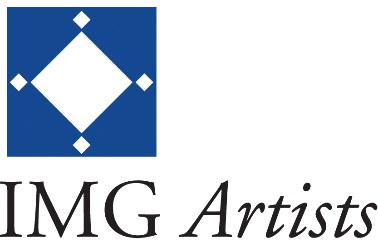 Sandrine PiauSopranoDiplômée du CNSMD de Paris en harpe, musique de chambre et interprétation de la musique vocale ancienne, Sandrine Piau est révélée au public par William Christie. Elle affiche aujourd’hui un large répertoire et confirme sa place d’exception dans le monde lyrique. Elle s’illustre sur les plus grandes scènes internationales :  Opéra de Paris, Festival de Salzburg, Théâtre de la Monnaie Bruxelles, Muziektheater Amsterdam, Bayerische Staatsoper München, Covent Garden London, Théâtres des Champs-Elysées, Festival d’Aix en Provence, Opéra de Monte Carlo. Parmi ses nombreux rôles : Cléopâtre (Giulio Cesare/Haendel), Alcina (Alcina/Haendel), Morgana (Alcina/Haendel), Dalinda (Ariodante/Haendel), Mélisande (Pelléas et Mélisande/Debussy), Sandrina (La Finta Giardiniera/Mozart), Sœur Constance (Dialogue des Carmélites/Poulenc), Pamina (Die Zauberflöte/Mozart), Donna Anna (Don Giovanni/Mozart), Despina (Così fan tutte/Mozart), Requiem de Mozart (Pichon/Castellucci), Titania (A Midsummer Night’s Dream/Britten) et le rôle de Mother in Law dans la création mondiale de l’opéra Innocence de Kaija Saariaho.Sandrine Piau se produit en concert à New York, Paris, Londres, Tokyo, München, Zürich, Salzburg et à Hamburg pour l’inauguration de l’Elbphilharmonie. Elle collabore avec des chef(fe)s tel(le)s que N. Harnoncourt, P. Herreweghe, R. Pichon, C. Rousset, F. Biondi, J. Chauvin, G. Capuano, G. Antonini, E. Haïm, J.-C. Malgoire, A. Marcon, R. Alessandrini, J. Corréas, S. MacLeod, M. Corboz, E. Inbal, D. Harding, M. Plasson, L. Langrée, I. Bolton, A. Altinoglu, K. Masur, C. Dutoit, Myung-Whun Chung, T. Currentzis, L. Equilbey, V. Jurowski, S. Mällki etc.En récital elle se produit avec les pianistes A. Tharaud, C. Ivaldi, J. van Immerseel, Susan Manoff, E. le Sage, D. Kadouch et en musique de chambre avec des formations telles que : Ensemble Resonanz, Ensemble Contraste, Ensemble Pulcinella , Quatuor Psophos etc.Sandrine Piau a consacré plusieurs disques à Haendel et Mozart et enregistré de nombreux récitals. Ses albums  ont reçu de multiples récompenses (Gramophone Editor's Choice, Diapason d'or, Choc Classica, Clef d'or ResMusica ...). Sandrine Piau enregistre aujourd’hui exclusivement pour le label Alpha Classics. En 2021 elle publie l'album » Voyage Intime « qui signe le début d'une nouvelle collaboration avec le pianiste David Kadouch.Parmi ses projets pour 2023/2024 figurent des concerts et l’enregistrement d'Atys de Lully,  Così fan tutte à Munich ainsi que la création mondiale de l'opéra de Marc André Dalbavie » La mélancolie de la résistance « à la Staatsoper Unter den Linden à Berlin.Sandrine Piau a été faite Chevalier de l’Ordre des Arts et Lettres en 2006 et élue « Artiste Lyrique de l’Année » aux Victoires de la Musique 2009.Veuillez noter que toutes les modifications apportées à cette biographie doivent être validées par IMG Artists avant publication/impression. 